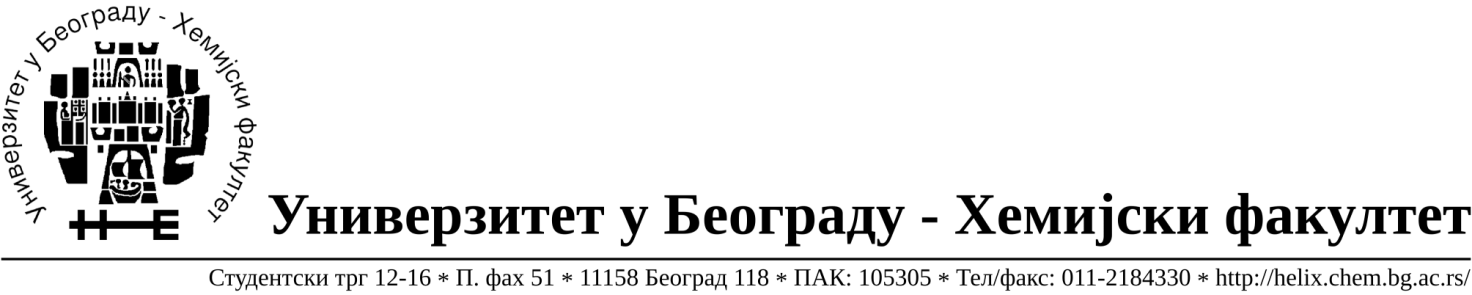 На основу члана 109. Закона о јавним набавкама («Сл.гласник РС» бр. 65/15) доносим:ОДЛУКУ О ОБУСТАВЉАЊУ ПОСТУПКАУниверзитет у Београду- Хемијски  Факултет, Студентски Трг 12-16, http://www.chem.bg.ac.rs ;  буџетски корисникПредмет јавне набавке из ове Одлуке је прибављање добара- материјала за науку(хемикалије) -формиране по партијама  за потребе Хемијског Факултета – Универзитета у Београду, jaвна набавка мале вредности број 22/15.    Ознака из општег речника набавке: 24310000- основне неорганске хемикалије24320000- основне органске хемикалије    ФГ- за научне наменеОбуставља се поступак за следеће партије: 4.Број примљених понуда за Партију  бр.245 – 1 понуда. Подаци о понуђачима су како следи:5.За наведене партије поступак јавне набавке неће се  понављати до краја 2015. године.ДЕКАН ХЕМИЈСКОГ ФАКУЛТЕТА                                                                         	Проф. др Иван Гржетић ПартијаНазив Процењена вредностРазлог обуставе29Dinex liofilizovana smesa tripsinskih digesta  6 proteina, 100pmol svakog proteina po pakovanju20000Нису испуњени услови за доделу уговора (члан 109. став 1. Закона о јавним набавкама)Није приспела ниједна понуда.59Purified FRUCTANASE Mixture for Fructan Determination,   (Freeze-dried powder)   Components:  exo-Inulinase 20,000 U  endo-Inulinase 650 U α-Galactosidase 2.7 U  β-Glucanase 1.9 Pectinase 1.2 U (kvalitet Megazyme)22000Нису испуњени услови за доделу уговора (члан 109. став 1. Закона о јавним набавкама)Није приспела ниједна понуда60endo-Inulinase (Aspergillus niger) (Recombinant)  (EC 3.2.1.7) SPECIFIC ACTIVITY 587 U/mg protein (on inulin) at pH 4.5 and 60°C; 316 U/mg protein (on inulin) at pH 4.5 and 40°C. (kvalitet Megazyme)20000Нису испуњени услови за доделу уговора (члан 109. став 1. Закона о јавним набавкама)Није приспела ниједна понуда96GeneMorph II EZClone Domain Mutagenesis Kit35000Нису испуњени услови за доделу уговора (члан 109. став 1. Закона о јавним набавкама)Није приспела ниједна понуда245Katalaza10000Нису испуњени услови за доделу уговора (члан 109. став 1. Закона о јавним набавкама)-Од приспелих понуда ниједна није била одговарајућаБрНазив  понуђача     Адреса и лице одговорно за заступањеПИБМатични бр. 3Uni-chem d.o.o.Страхињића Бана 44Београд, Ненад Шуњеварић10005257217167677